ESCOLA BÍBLICA DOMINICAL 2016LEITURA SEMANAL DE 13 a 19/06/2016JONAS CAP. 1LIÇÃO 3  TAREFAS PARA 19/JUN = JONAS CAP. 1:7-10O que os marinheiros fizeram para descobrir de quem era a culpa daquela tempestade?Os versículos 9-10 revelam duas razões pelas quais os marinheiros ficaram possuídos de grande temor, ao ouvirem o relato de Jonas. Quais foram estas razões?Onde podemos ver a soberania de Deus no trecho dos vv. 7-10?Jonas foi pego em sua desobediência! Ele não ficou impune. Qual deveria ter sido a atitude correta dele, diante da revelação feita aos marinheiros?Qual deve ser a nossa atitude ao observarmos a disciplina de Deus sobre nossas vidas?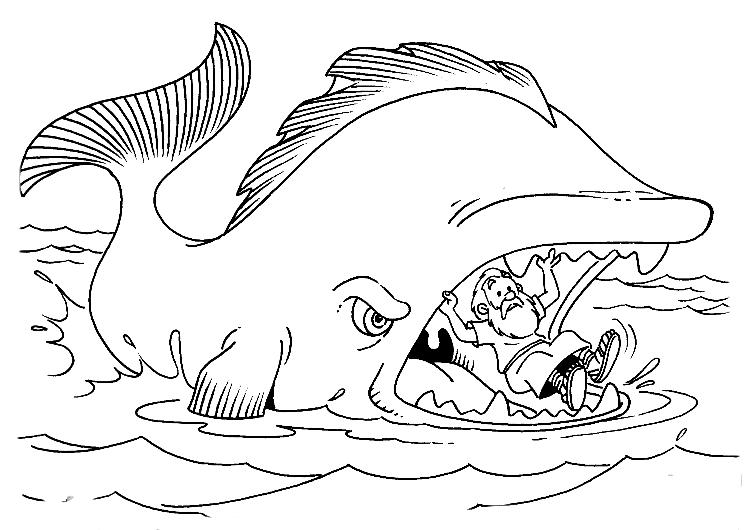 